INDICAÇÃO Nº 4154/2017Sugere ao Poder Executivo Municipal, que proceda à poda de árvore localizada na Rua Holanda, defronte ao número 2333 no bairro Jardim Europa. Excelentíssimo Senhor Prefeito Municipal, 	Nos termos do Art. 108 do Regimento Interno desta Casa de Leis, dirigimos a Vossa Excelência para sugerir que, por intermédio do Setor competente, que proceda à poda de árvore localizada na Rua Holanda, defronte ao número 2333 no bairro Jardim Europa, neste município. Justificativa:Moradores do entorno da área requerem a poda da árvore que esta atrapalhando a iluminação pública, tornando a rua escura e propiciando que usuários de entorpecentes e até mesmo furtadores, utilizem-se do local para a prática de atos delituosos, além de apresentar riscos de quedas de galhos nas residências ao redor. Palácio 15 de Junho - Plenário Dr. Tancredo Neves, 27 de abril de 2017.Antonio Carlos RibeiroCarlão Motorista-vereador-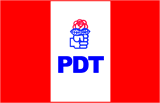 